NEW MEMBERSHIP APPLICATION FOR THE 12 MONTHS FROM 1st APRIL 2024Please Note:  Children under 10 years old must, for safety reasons, be accompanied by aparent/guardian/adult member or a coach whenever they are on the premises.I hereby apply to join EMBER SPORTS CLUB and, if approved, agree to abide by the Rules of the Club and by the Rules of any Section of the Club to which I am elected.I further confirm that I have read the Club’s Data Protection Privacy Policy and consent to the Club using my personal data as specified therein until such time as I may notify it in writing to the contrary. (    Signed   …………….…………       (Parent/Guardian to sign if applicant is under 18)        Date……………….…		How did you hear about Ember?  …………………………………………………………………….…PLEASE  EMAIL COMPLETED  FORM  TO:MEMBERSHIP  SUBSCRIPTION  RATES    2024-25**REDUCED RATES: The Club’s subscription year runs from 1st April to 31st March.  Reduced rates may apply for new members joining after 1st July – please direct enquiries to the appropriate Section Contact listed below.   **REDUCED RATES may also apply to members joining more than one section of the club or being an “honorary” member.. CONTACT NICK BURGES on 07981 632533  or by email to:   membership@embersportsclub.org.uk  for details. IF YOU REQUIRE CLARIFICATION REGARDING SUBSCRIPTIONS PLEASE CONTACT THE SECTION CONTACT or NICK BURGES on 07981 632533 OR membership@embersportsclub.org.uk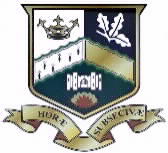 EMBER SPORTS CLUBGROVE WAY, ESHER, SURREY, KT10 8HLTITLEMr / Mrs / Ms / Other:FORENAME(S)SURNAMEDATE OF BIRTH(If under 26)ADDRESSHOME PHONEMOBILE PHONE:EMAIL ADDRESS(If applicant is under 18  give parent/guardian’s name and contact email address)SECTIONCONTACTEMAILTELEPHONEBOWLSAnn Greggbowls@embersportsclub.org.uk020 8979 4500 or 07860 554278CROQUETSteve Edneycroquet@embersportsclub.org.ukDRAMAAnne Segallinfo@emberplayers.co.uk07802 261904TENNISSue Wellstennis@embersportsclub.org.ukSOCIALJane Martinsocial@embersportsclub.org.uk020 8390 7852SECTIONMEMBERSHIP CATEGORYSUBSCRIPTION RATETICK HEREAMOUNT DUEBOWLSANNUAL£188£NEW MEMBERS - ANNUAL(1st year only)£148£STUDENT ANNUAL (Under 25 at 1st April & in full time education)£20£CROQUETANNUAL£185£Introductory (first year only)£155£DRAMAANNUALANNUAL – if member of another section£25£1£TENNISSTANDARD ADULT ANNUALOr pay monthly for 3 months£270£90£STANDARD YOUNG ADULT ANNUAL(18 – 30  at 1st April)Or pay monthly for 3 months£150£50£MIDWEEK ADULT ANNUAL(Monday – Friday only)Or pay monthly for 3months£220£73.50£STUDENT ANNUAL(18-25 at 1st April & in full time education)£50£JUNIOR ANNUAL (under 18 on 1st April)£55£FAMILY JUNIOR under 18 at 1st April  with a parent as a member)£25£SOCIAL ONLYANNUAL£49£TOTAL PAYABLE**TOTAL PAYABLE**TOTAL PAYABLE**£                                   VAT included in Drama and Social                                   VAT Number: 211 3319 20                                   VAT included in Drama and Social                                   VAT Number: 211 3319 20Bowls, Tennis, Croquet	Nil VatBowls, Tennis, Croquet	Nil VatBowls, Tennis, Croquet	Nil Vat